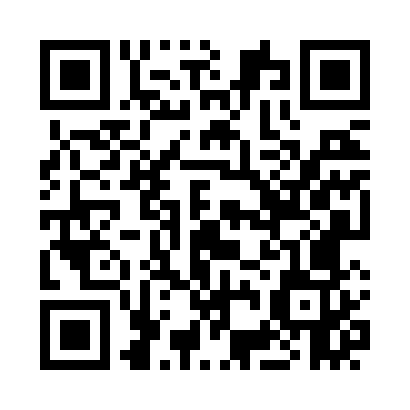 Prayer times for Chivilcoy, ArgentinaWed 1 May 2024 - Fri 31 May 2024High Latitude Method: NonePrayer Calculation Method: Muslim World LeagueAsar Calculation Method: ShafiPrayer times provided by https://www.salahtimes.comDateDayFajrSunriseDhuhrAsrMaghribIsha1Wed6:117:3712:573:556:177:382Thu6:127:3812:573:546:167:373Fri6:127:3812:573:536:157:364Sat6:137:3912:573:526:147:355Sun6:147:4012:573:526:137:356Mon6:147:4112:573:516:127:347Tue6:157:4212:573:506:117:338Wed6:167:4212:573:496:107:329Thu6:167:4312:563:496:107:3110Fri6:177:4412:563:486:097:3111Sat6:187:4512:563:476:087:3012Sun6:187:4512:563:476:077:2913Mon6:197:4612:563:466:067:2914Tue6:197:4712:563:456:067:2815Wed6:207:4812:563:456:057:2816Thu6:217:4812:563:446:047:2717Fri6:217:4912:573:446:037:2618Sat6:227:5012:573:436:037:2619Sun6:227:5112:573:436:027:2520Mon6:237:5112:573:426:027:2521Tue6:247:5212:573:426:017:2422Wed6:247:5312:573:416:007:2423Thu6:257:5412:573:416:007:2424Fri6:257:5412:573:405:597:2325Sat6:267:5512:573:405:597:2326Sun6:277:5612:573:405:597:2327Mon6:277:5612:573:395:587:2228Tue6:287:5712:573:395:587:2229Wed6:287:5812:583:395:577:2230Thu6:297:5812:583:395:577:2231Fri6:297:5912:583:385:577:21